Конспект урока по теме «Баскетбол. Ведение, передачи, броски мяча по кольцу»Тип урока: урок изучение техники владения, умений и навыков баскетбольного меча.Форма проведения урока: групповая, индивидуальная.Методы обучения: словесно-наглядный, проблемный в виде решения ключевых задач.Цели урока:образовательные:-совершенствовать ведение мяча;-совершенствовать броски по кольцуразвивающие:- развитие навыков сотрудничества, способности к комментированию, обоснованию своих действий;- содействие гармоничному физическому и психическому развитию, разносторонней физической подготовке, укреплению здоровья обучающихсявоспитательные:- формировать представление о баскетболе как важнейшем компоненте физической культуры;- работать в коллективе и команде.Задачи урока:     1. Сформировать навыки владения баскетбольным мячом.     2. Развить жизненно важные физические качества: ловкость, координацию.     3. Укреплять здоровье детей.Квалификационные требования:1. Должны знать– основы обучения двигательным  действиям  и воспитание физических качеств;– содержание физических упражнений, основы их использования в решении задач физического развития и укрепления здоровья;2. Должны уметь:– управлять своими эмоциями, эффективно взаимодействовать с взрослыми и сверстниками, владеть культурой общения;- технически правильно осуществлять двигательные действия данного вида спорта, использовать их в условиях соревновательной деятельности и организации собственного досуга;-пользоваться современным спортивным инвентарем и оборудованием, специальными техническими средствами.Средства обучения и контроляI. Учебно-методические средства.- Методические указания для обучающихсяII. Технические средства обучения (инвентарь):- баскетбольные щиты;- баскетбольные мячи;- кегли, флажкиIII.Средства контроля:1. Оценка техники выполнения ведения мяча, бросков по кольцу2. Учебно-тренировочная играХОД УРОКАЧасти урокаСодержание урокаДозировка (мин.)Организационно-методические указанияIПодготовительная201. Построение, сообщение задач.3Обратить внимание на спортивную форму. Объяснить обучающимся, что техничное и грамотное выполнение передач в баскетболе позволяет уменьшить количество потерь и улучшить качество игры2. Повторение строевых упражнений на месте (направо, налево, кругом) и в движении3Правильное и четкое выполнение строевых упражнений на месте и в движении.3. Беговые упражнения без мячей и с мячами, с выполнением задания по сигналу (приставными шагами правым и левым боком, обычный бег);- спиной вперёд;- с поворотами, чередуя влево – вправо;- скрестным шагом правым и левым боком4Упражнения выполняются одновременно от боковой до боковой линии площадки. Следить за дистанцией, акцентированной работой рук, хорошее отталкивание ногами вверх, корпус не разворачивать. Проверить ЧСС4. Комплекс прыжковых упражнений.(Прыжки на правой, на левой, на двух ногах, по линиям игровой площадки)5Правильное перемещение по площадке, частота прыжков. Проверить ЧСС5. Комплекс прыжковых упражнений с использованием гимнастической скамейки.5Правильное выполнение, частота прыжков. Проверить ЧСС.IIОсновная601.Совершенствование ведений мяча, шагом, бегом по линиям площадки.5Правильное ведение и перемещение по площадке.2. Эстафета с ведением мяча: - правой рукой - левой рукой - двумя руками 2 мяча одновременно5Следить за правильностью ведения, быстротой выполнения.3. Обводка пассивного соперника по сигналу при встречном движении:- с уходом влево - с уходом вправо10Следить за правильностью выполнения, перемещения и дистанцией4. Совершенствование ведения и остановки в два шага (выполнение дополнительных заданий при выполнении двух шагов и броска в корзину).10Правильное перемещение, выполнение задания с постепенным усложнением. Не допускать пробежек: ловля - два шага – передача - смена места.5. Групповое взаимодействие, игровая комбинация. 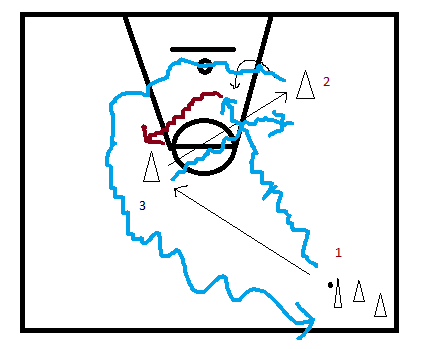 Игрок 1 выполняет передачу игроку 3 и двигается без мяча к щиту, получив мяч, с ходу выполняет два шага и бросок по кольцу, после чего занимает место игрока 3.Игрок 3 получает передачу и выполняет передачу игроку 2 после чего быстро занимает его место.Игрок 2 выполняет короткую передачу и идет на съем мяча, с ведением обводит игрока 3 и отдает мяч свободному игроку оговоренным способом.6.Учебная игра1020Четкое выполнение задания, правильность передачи и перемещения после передачи.Судейство по правилам игры в баскетболIIIЗаключительная101 Построение.3Дежурные приводят зал в порядок, складывая инвентарь на место.2. Игра на внимание3Выполняют правила игры3. Подведение итогов.4. Домашнее задание31Отметить лучших и сделать замечания по технике выполнения упражнений.Выполнение комплекса утренней гимнастики